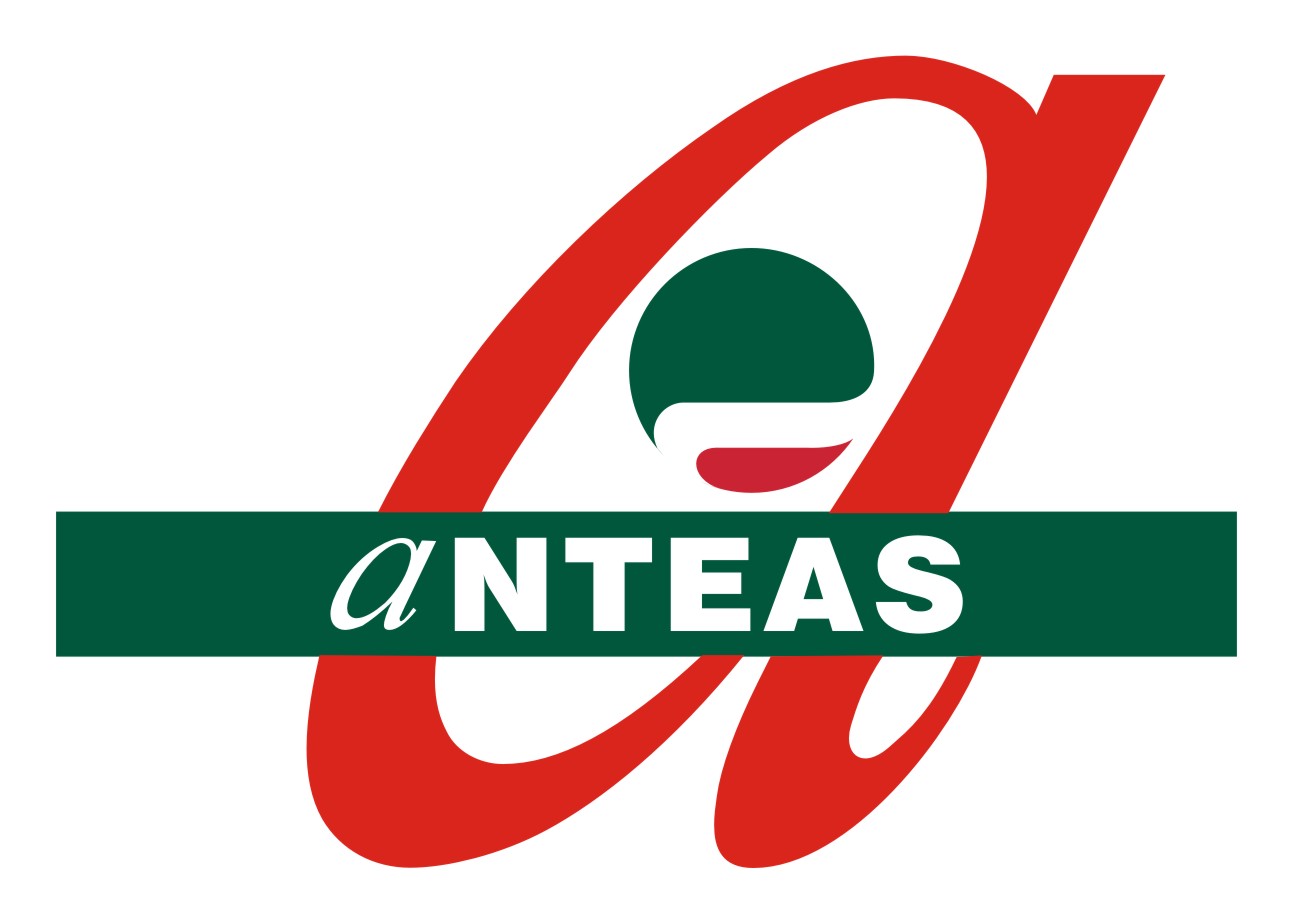 Anteas Circolo di ________________________Scheda di segnalazione dei Progetti da realizzareTitolo del progetto/azione/iniziativa………………………………………………………………………Territorio di riferimento…………………………………………………………………………..…………data inizio ……..……..……………………………... data fine …...….…..….…………......…..………sede di svolgimento …….…….…....…….….…….….………………..……….….…..………….….….n. soci partecipanti ………………………………………………………...............................….…….Obiettivi del progetto/azione/iniziativa…………………………………………………………………………………………………………………………………………………………………………………………………………………………………………………………………………………………………………………………………………………………………………………………………………………………………………………………………………Azioni previste e messe in campo dal progetto…………………………………………………………………………………………………………………………………………………………………………………………………………………………………………………………………………………………………………………………………………………………………………………………………………………………………………………………………………Chi coinvolge? (es. Volontari Anteas, famiglie, altri volontari, soggetti del territorio, ecc. Quanti?)…………………………………………………………………………………………………………………………………………………………………………………………………………………………………………………………………………………………………………………………………………………………………………………………………………………………………………………………………………Esiste una rete con cui, attraverso il progetto, si collabora nel territorio?………………………………………………………………………………………………………………………………………………………………………………………………………………………………………………………………………………………………………………………………………………………Quante risorse economiche il progetto mette in campo?………………………………………………………………………………………………………………………………………………………………………………………………………………………………………………………………………………………………………………………………………………………Da parte delle Istituzioni c’è un riconoscimento di questo progetto? Che cosa sottolineano?………………………………………………………………………………………………………………………………………………………………………………………………………………………………………………………………………………………………………………………………………………………Quale riconoscimento c’è da parte delle persone che fruiscono del progetto/azione?………………………………………………………………………………………………………………………………………………………………………………………………………………………………………………………………………………………………………………………………………………………Quale riconoscimento c’è da parte dei loro familiari?………………………………………………………………………………………………………………………………………………………………………………………………………………………………………………………………………………………………………………………………………………………Come descrivereste il “valore sociale” prodotto da questo progetto/azione/servizio?………………………………………………………………………………………………………………………………………………………………………………………………………………………………………………………………………………………………………………………………………………………Quali elementi possono essere messi in evidenza per comunicare l’ “Innovazione sociale”?………………………………………………………………………………………………………………………………………………………………………………………………………………………………………………………………………………………………………………………………………………………E, infine, quali motivi vi hanno condotto a scegliere proprio questa azione/progetto/iniziativa?………………………………………………………………………………………………………………………………………………………………………………………………………………………………………………………………………………………………………………………………………………………							Il Responsabile					____________________________________